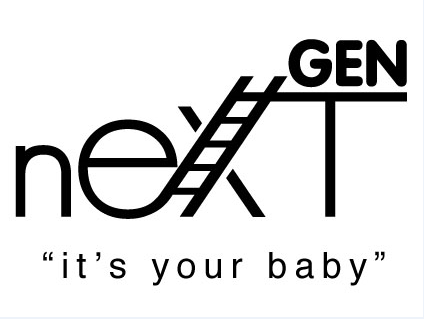 NextGen Resale LLC is a Children’s Resale Service Bureau, established to support children’s resale store owners. NextGen provides know-how, training, support, and tools (point of sale system, web platforms, and array of management utilities).  NextGen Resale was founded in April, 2012, and has grown to serve nearly 50 stores throughout North America.  It is owned and managed by former children’s resale franchisees, with decades of front-line and franchise administrative experience.  NextGen’s aim is to provide an owner-friendly alternative to franchising and, a safer, affordable alternative to going it alone.  Like the franchisors, NextGen screen’s prospective clients to be sure they have the pre-requisite capital, time, and commitment necessary to succeed.  Like a franchise, NextGen provides the know-how, tools and support to help assure successful operations.  Unlike a franchise, NextGen’s influence over store owners is earned, not contractually mandated.  Unlike a franchise, there is no national branding; owners are guided on building and leveraging their unique local identities.   Unlike a franchise, owners may opt not to renew; none have exercised that option to-date.NextGen provides guidance, training and support for owners every step of the way.   Coverage includes: Feasibility AssessmentHelping owner(s) assess whether they have the time, qualities, experience and resources needed to open and succeed with a children’s resale shopLocation AnalysisDemographic Analysis. Assessment of area demographics to identify zipcode(s) having sufficient household income, young parents and children to support a children’s resale operation.Site AnalysisDetermination of whether selected site(s) can support a successful enterprise considering traffic, visibility, neighboring enterprises, parking, competition, and other factors.Lease Negotiation and ReviewLease Negotiation AdviceNegotiating do’s and don’ts.Must-have and must-avoid provisions to guard against costly surprises.Lease ReviewReviewing the lease presented to the owner(s)Suggesting questions to be asked of landlord, and pointing to problems and issues that need to be addressed.Business Legal SetupLegal StructureTaxes: Business/Personal, Sales, Property, PayrollRegistrations. Licenses and PermitsPlanning and BudgetingEvidencing a proven business model that addresses the concerns of lending institutions.  Laying out tasks to be done, when and by whomEstimating the cost of each task (one-time and ongoing),Projecting resources available to cover (time, capital, sales revenue, …)Pre-Opening and Grand Opening PreparationProvision of implementation tools, e.g. Start-up shopping list, Pre-opening Timetable and Checklist.Pre-opening and Grand Opening advertising and PR.Space Planning and Build-OutAssistance with design, build-out and related ordering and construction of:Walls and floor,Fixtures and displays,Play area, back room, bathroom, storageCounters, andSignageBuying NewWhat to buy and when.Review of Sources: manufacturers, distributors,  liquidators, overstock.Buying UsedStrategy: outright, consignment, both.When to buy–seasonal purchasesWhat to buy and not-to-buy.Finding sellers–primary and secondary sources.Pre-screening and educating and landing sellers.Managing seller expectations and the buying process.  Seller retention.Managing recalls and high-risk, high-payoff items.Quick buying, buy closing, and seller retention.Pricing SystemAuto-price suggestion (pay and sell) based on item type, brand, features, condition and market.Built into POSInstant online Price checksInstant online Recall checksUpdated annually.Processing MerchandiseTagging and labeling,Battery-Operated Merchandise,Toy and Equipment Cleaning and Repair,Toy and Equipment packaging,Clothing preparation,Movement, Staging and StorageFloor ManagementOrder, Atmosphere, Navigation,Hours, Phone and Counter Setup,Safety and Theft prevention,Cleaning and Maintenance,Opening and Closing Procedures (including on-line checklists to aid management)AdvertisingElectronic Media (store website, other websites, social media, ad words, email, SMS)print media (papers, direct mail, flyers)Broadcast media (radio and TV)SignageDeals of the day, cards, and coupons,Cross-marketing,Customer AssociationsCustomer ServicePlan, policies and procedures,Help and HospitalityCommunications,Services (wishlist, layaways, returns…)Benefits (rewards, exclusives)Buyback ProgramProfit Projections, Plan & BudgetInventoryPricing and Fees (Built into POS)Policies,Advertising,AgreementsMerchandisingArrangement and Display (on-floor and on-line),Off-floor salesDiscounts, Markdowns and IncentivesSales and EventsPublic RelationsPre-opening / Grand OpeningReputation management,Strategic associations,Promotions and EventsFinancial ManagementBanking and payroll,Accounting and bookkeeping,Insurance, andReportingPersonnel ManagementNeeds Assessment (Jobs, Job Descriptions; In-house vs Outsourcing; )Hiring (Preparation, Recruiting, OrientationTraining and SupervisionOn-line Scheduling and Time Tracking SystemCompensation, Record-keeping and evaluation.Employee handbook (customizable template).Personnel: Hiring, employee handbook, job descriptions, orientation and training, compensation, records, evaluationSales and Inventory ManagementStatus Reports (Inventory, Sales, Profits)Management ReportsWhen and What to add and shedSales Problems and SolutionsNextGen Resale LLC
40 Hastings Lane
Chagrin Falls, OH  4402295 Warren St
Needham, MA  02492888 696-3984
Nextgenresale.com 